Fiche d'évaluation finale du Design Project 2020Formulaire à usage interne, à conserver par l’encadrant EPFLNote finale à transmettre au Service Académique par l’encadrant EPFL. Délai : lundi 10 août 2020 Titre du projet :  Note finale arrondie (à 0.25): Section Sciences et Ingénierie de l’Environnement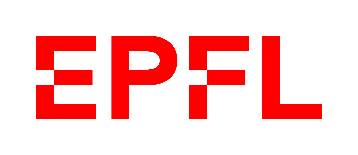 Etudiants : 	1. 	2. Encadrement :	Enseignant responsable EPFL : Partenaires externes : Cohérence entre contenu et proposition développéeOrganisation et respect des délaisOrganisation et respect des délaisNoteProposition de projet10%PartenaireProposition de projet10%EPFLCohérence du contenuQualité rédactionnelle, présentationConduite de projet, initiatives, indépendanceNoteRapport d'avancement (ECRIT OU ORAL)0%PartenaireNote de la section SIE :Compte tenu de l’interruption des DP entre le 16 et le 30 mars, cette partie n’entre pas dans l’évaluation..Rapport d'avancement (ECRIT OU ORAL)0%EPFLCohérence et maîtrise du sujetQualité de la présentation et réponses aux questionsQualité de la présentation et réponses aux questionsNotePrésentationorale30%Partenaire. . Présentationorale30%EPFL . . Rapport final60%PartenaireRapport final60%EPFLTOTAL100%PartenaireTOTAL100%EPFL